Lieu, DateMedium…Former davantage de médecins de famille et
de l’enfance pour garantir
les soins de base de demain !Le nombre de patientes et patients augmente sans cesse, et ceux-ci ne trouvent presque plus de médecin de famille ou de pédiatre. Car la réalité est telle : il y a beaucoup trop peu de médecins de famille et de l’enfance. Ça ne peut pas continuer ainsi ! Cette pénurie constitue une menace sérieuse pour la santé de la population suisse. Les médecins de famille qui souhaitent prendre leur retraite ne trouvent pas de successeurs. Le cabinet est vide et les gens se retrouvent sans médecin de famille ou de l’enfance. C’est inacceptable. Voilà pourquoi nous demandons que le nombre de places dans les études de médecine passe de 1300 à 1800. Nous voulons également qu’au moins 50 % des étudiantes et étudiants en médecine choisissent la médecine de famille et de l’enfance. Pour que cela fonctionne, le nombre de postes d’assistanat au cabinet médical doit augmenter de 280 à 720.Ces mesures s’inscrivent dans le cadre du « programme d’impulsion pour la médecine de famille ». Nous exigeons que 200 millions de francs soient mis à disposition à cet effet dans le message FRI 2025-2028.De fait : la médecine de famille est capable de résoudre 94 % de tous les problèmes de santé de manière autonome, ne générant pour ce faire que 8 % des coûts totaux du système de santé. Cette médecine à bas seuil est efficace tout en étant peu coûteuse.Il est temps que nous agissions ensemble pour améliorer les soins médicaux dans notre pays et garantir que chacune et chacun ait accès à des soins de qualité. Signez notre pétition sur www.mfe-petition.ch. Ensemble, nous pouvons y arriver !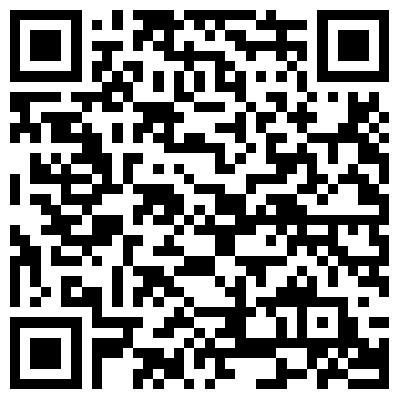 CordialementDr XY